GULBENES NOVADA DOMES LĒMUMSGulbenēPar finansiālā atbalsta piešķiršanu riteņbraukšanas sportistamGulbenes novada pašvaldībā saņemts .…., 2023.gada 11.maija iesniegums (Gulbenes novada pašvaldībā reģistrēts 2023.gada 11.maijā ar Nr. GND/5.15.1/23/1044-P), saskaņā ar kuru tiek lūgts Gulbenes novada pašvaldības finansiālais atbalsts 386,00 EUR (trīs simti astoņdesmit seši euro 00 centi) apmērā riteņbraukšanas sportistam ….. dalībai Latvijas čempionāta MTB riteņbraukšanas sacensībās, Vivus.lv MTB maratona riteņbraukšanas sacensībās (trīs posmi) un LVM Kalnu divriteņu maratona sacensībās (četri posmi) dalības maksu (228,00 EUR apmērā) un ceļa izdevumu (158,00 EUR apmērā) segšanai.Gulbenes novada pašvaldības Sporta komisija 2023.gada 5.jūnijā ir pieņēmusi lēmumu “Par …. iesnieguma izskatīšanu” (protokols Nr.6, 1.§), ar kuru nolēmusi sniegt Gulbenes novada domei priekšlikumu atbalstīt Gulbenes novada pašvaldības finansiālā atbalsta piešķiršanu …. 386,00 EUR (trīs simti astoņdesmit seši euro 00 centi) apmērā riteņbraukšanas sportista … dalībai Latvijas čempionāta MTB riteņbraukšanas sacensībās, Vivus.lv MTB maratona riteņbraukšanas sacensībās (trīs posmi) un LVM Kalnu divriteņu maratona sacensībās (četri posmi) dalības maksu un ceļa izdevumu segšanai.Gulbenes novada pašvaldības Sporta komisija norāda, ka pašvaldības finansiālā atbalsta piešķiršana riteņbraukšanas sportista …. dalībai sacensībās ir atbalstāma, jo:bērnu un jauniešu sports ir noteikta kā viena no sporta jomas prioritātēm Gulbenes novadā;sportista vecāki paši līdzfinansē sagatavošanās procesu un profesionālo treneri no Rīgas;sportists ir Gulbenes novada Bērnu un jaunatnes sporta skolas audzēknis (slēpošana);sportists piedalās Latvijas čempionāta sacensībās. Gulbenes novada dome 2022.gada 29.septembrī ir pieņēmusi lēmumu Nr.GND/2022/881 “Par izmaiņām pašvaldības finansiālā atbalsta novirzīšanā sporta veicināšanai Gulbenes novadā” (protokols Nr.19, 50.p.), ar kuru nolemts, ka 2023.gadā Gulbenes novada pašvaldības finansiālais atbalsts sportā tiek novirzīts prioritāri: 1) bērnu un jauniešu sportam; 2) basketbola komandas “Gulbenes buki/BJSS” atbalstam; 3) sporta sacensību “Rallijs “Sarma”” un “Minirallijs “Gulbis”” organizēšanai.Ņemot vērā augstāk minēto Gulbenes novada pašvaldības Sporta komisijas priekšlikumu, Gulbenes novada domes 2022.gada 29.septembra lēmumu Nr.GND/2022/881 “Par izmaiņām pašvaldības finansiālā atbalsta novirzīšanā sporta veicināšanai Gulbenes novadā” (protokols Nr.19, 50.p.) un pamatojoties uz Gulbenes novada pašvaldības Sporta komisijas nolikuma, kas apstiprināts Gulbenes novada domes 2019.gada 31.oktobra sēdē (protokols Nr.17, 22.§), 4.8.apakšpunktu, kas nosaka, ka Gulbenes novada pašvaldības Sporta komisijai ir tiesības, izskatot iesniegumus par finansiālā atbalsta piešķiršanu, kas pamatoti ar objektīviem un/vai neparedzētiem apstākļiem, sagatavot un iesniegt domei priekšlikumus par finansiālā atbalsta piešķiršanu sagatavošanās procesam un dalībai sporta sacensībās un/vai sporta sacensību un pasākumu organizēšanai, Pašvaldību likuma 4.panta pirmās daļas 7.punktu, kas nosaka, ka viena no pašvaldības autonomajām funkcijām ir veicināt sporta attīstību, tostarp uzturēt un attīstīt pašvaldības sporta bāzes, atbalstīt sportistu un sporta klubu, arī profesionālo sporta klubu, darbību un sniegt atbalstu sporta pasākumu organizēšanai, un Gulbenes novada domes Izglītības, kultūras un sporta jautājumu komitejas ieteikumu, atklāti balsojot: ar __ balsīm "Par" (_____), "Pret" – __ (____), "Atturas" – ___ (____);  Gulbenes novada dome NOLEMJ:PIEŠĶIRT likumiskajam pārstāvim …., finansiālo atbalstu 386,00 EUR (trīs simti astoņdesmit seši euro 00 centi) apmērā dēla riteņbraukšanas sportista ….,  dalībai Latvijas čempionāta MTB riteņbraukšanas sacensībās, Vivus.lv MTB maratona riteņbraukšanas sacensībās (trīs posmi) un LVM Kalnu divriteņu maratona sacensībās (četri posmi) dalības maksu un ceļa izdevumu segšanai.UZDOT Gulbenes novada pašvaldības administrācijas Finanšu nodaļai segt nepieciešamo finansējumu no Gulbenes novada pašvaldības budžeta 2023.gadam paredzētajiem finanšu līdzekļiem – atbalsts sportam.UZDOT Gulbenes novada pašvaldības administrācijas Juridiskajai un personālvadības nodaļai sagatavot līguma par finansējuma piešķiršanu projektu. Gulbenes novada domes priekšsēdētājs				         A.CaunītisSagatavoja: L.Priedeslaipa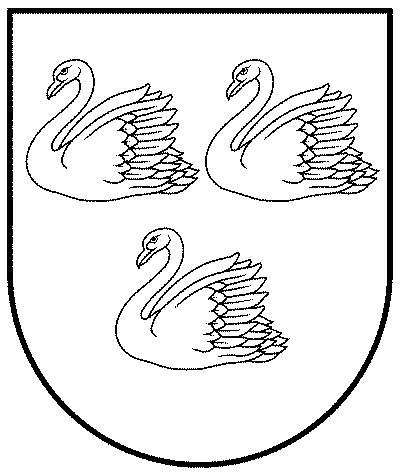 GULBENES NOVADA PAŠVALDĪBAReģ.Nr.90009116327Ābeļu iela 2, Gulbene, Gulbenes nov., LV-4401Tālrunis 64497710, mob.26595362, e-pasts; dome@gulbene.lv, www.gulbene.lv2023.gada __.jūnijā  Nr. GND/2023/___        (protokols Nr.__; __.p)